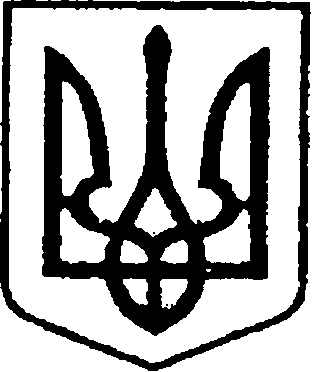 УКРАЇНАЧЕРНІГІВСЬКА ОБЛАСТЬН І Ж И Н С Ь К А    М І С Ь К А    Р А Д АВ И К О Н А В Ч И Й    К О М І Т Е ТР І Ш Е Н Н Явід  07  вересня 2023 р.	                   м. Ніжин                                             № 381Про оголошення Подяки виконавчогокомітету Ніжинської міської ради до Дня працівників нафтової, газової та нафтопереробної промисловості УкраїниВідповідно до статей 40, 42, 53, 59 Закону України «Про місцеве самоврядування в Україні», рішення Ніжинської міської ради Чернігівської області «Про внесення змін до рішення Ніжинської міської ради                            від 03 травня 2017 року № 27-23/2017 «Про затвердження Положень                  про Почесну грамоту, Грамоту та Подяку виконавчого комітету Ніжинської міської ради» від 02.02.2018 р. № 18-35/2018, Регламенту виконавчого комітету Ніжинської міської ради Чернігівської області VІІI скликання, затвердженого рішенням Ніжинської міської ради Чернігівської області VІІI скликання від 24.12.2020 р. № 27-4/2020, розглянувши клопотання начальника Ніжинського відділення АТ «Чернігівгаз» Володимира ХИЛЬКА, виконавчий комітет Ніжинської міської ради вирішив:1.   Оголосити Подяки виконавчого комітету Ніжинської міської ради  Чернігівської  області  за  сумлінне виконання своїх посадових  обов’язків                та з нагоди - Дня працівників нафтової, газової та нафтопереробної промисловості України таким працівникам Ніжинського відділення АТ «Чернігівгаз»:1.1.  ЗУБЕНКУ Сергію Миколайовичу – майстру сектору повірки побутових лічильників відділу обслуговування вузлів обліку газу управління метрології;       1.2.     КАПЛЕНКО Ірині Михайлівні – інженеру з охорони праці служби охорони праці та цивільного захисту;       1.3. СИДОРЕНКУ Олександру Миколайовичу – водію автотранспортних засобів І класу служби автотранспорту;	 1.4.      ХОМИЧ Любові Іванівні – прибиральнику виробничих приміщень адміністративно-господарського відділу;	1.5.  ЩЕРБИНІ Олексію Михайловичу – інженеру з метрології І категорії лабораторії з повірки лічильників, обчислювачів, коректорів та перетворювачів відділу лабораторних вимірів управління метрології.2. Сектору з питань кадрової політики відділу юридично-кадрового забезпечення апарату виконавчого комітету Ніжинської міської ради Чернігівської області (Людмилі Кучер)  забезпечити оприлюднення цього Рішення на офіційному сайті Ніжинської міської ради.3. Відділу бухгалтерського обліку апарату виконавчого комітету Ніжинської міської ради Чернігівської області (Наталії Єфіменко) забезпечити виконання цього Рішення у частині придбання бланків Подяк та придбанні рамок.4. Контроль за виконанням цього Рішення покласти на керуючого справами виконавчого комітету Ніжинської міської ради Валерія САЛОГУБА.Головуючий на засіданні виконавчого комітету Ніжинської міської ради,перший заступник міського голови з питаньдіяльності виконавчих органів ради                                       Федір ВОВЧЕНКОПояснювальна записка щодо проєкту рішення«Про оголошення Подяки виконавчого комітету Ніжинської міської ради до Дня працівників нафтової, газової та нафтопереробної промисловості України»Відповідно до ст. 40 Закону України «Про місцеве самоврядування                в Україні», рішення Ніжинської міської ради Чернігівської області                     «Про внесення змін до рішення Ніжинської міської ради від 03 травня                2017 року № 27-23/2017 «Про затвердження Положень про Почесну грамоту, Грамоту та Подяку виконавчого комітету Ніжинської міської ради»                        від 02.02.2018 р. № 18-35/2018, клопотання начальника Ніжинського відділення АТ «Чернігівгаз» Володимира ХИЛЬКА, виконавчий комітет Ніжинської міської ради вирішив відзначити подані кандидатури з нагоди Дня  працівників нафтової, газової та нафтопереробної промисловості України працівників Ніжинського відділення АТ «Чернігівгаз» Подяками виконавчого комітету Ніжинської міської ради Чернігівської області.Проєкт Рішення складається із чотирьох розділів.Сектор з питань кадрової політики відділ юридично-кадрового забезпечення апарату виконавчого комітету Ніжинської міської ради, відповідно до Закону України «Про доступ до публічної інформації», забезпечує опублікування цього Рішення на офіційному сайті Ніжинської міської ради.Відділ бухгалтерського обліку апарату виконавчого комітету Ніжинської міської ради Чернігівської області забезпечує виконання цього Рішення у частині придбання бланків Подяк  та рамок.Доповідати проєкт Рішення на засіданні виконавчого комітету Ніжинської міської ради Чернігівської області буде начальник сектору з питань кадрової політики відділу юридично-кадрового забезпечення апарату виконавчого комітету Ніжинської міської ради Людмила КУЧЕР.Начальник відділу юридично-кадровогозабезпечення апарату виконавчогокомітету Ніжинської міської ради                                              В’ячеслав  ЛЕГА